BETRIEBSPRAKTIKUM 2015/16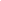 Schule: 		Christian-Wolfrum-MittelschuleLeimitzer Str. 5695028 HofTel.: 09281 / 83 30 71 00 (Sekretariat)Lehrkraft: 		Klasse: 		                              Tel.: 	09281 / 833 07 100 (8-13 Uhr)Termin für das Betriebspraktikum:                            Praktikant:Name:      	______________________________Anschrift: 	______________________________                  	______________________________Telefon:    	______________________________Eltern:   	Die Eltern werden von der Schule über die Teilnahme ihrer Kinder am Betriebspraktikum informiert.Versicherung: 	Während des gesamten Praktikums besteht für jeden Schüler eine Unfall- und Haftpflichtversicherung.Hof,       ______________________________                          _______________________________                                     (Ort, Datum)                                                                                                            xxxxxxxxxxxxx, Klassenleiter